Appendix DTeacher SurveyOMB#: XXXX-XXXXExpiration Date: XX/XX/20XXImplementation of Title I/II Program InitiativesTeacher SurveySpring 2014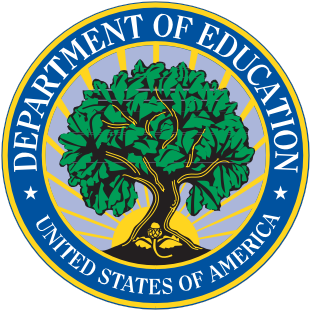 Paperwork Reduction Act of 1995 According to the Paperwork Reduction Act of 1995, no persons are required to respond to a collection of information unless such collection displays a valid OMB control number. Public reporting burden for this collection of information is estimated to average 30 minutes per response, including time for reviewing instructions, searching existing data sources, gathering and maintaining the data needed, and completing and reviewing the collection of information. Your response to this collection is voluntary. Send comments regarding the burden estimate or any other aspect of this collection of information, including suggestions for reducing this burden, to the U.S. Department of Education, 400 Maryland Ave., SW, Washington, DC 20210-4537 or email ICDocketMgr@ed.gov and reference the OMB Control Number XXXX-XXXX. Note: Please do not return the completed survey to this address.Notice of Confidentiality Information collected for this study comes under the confidentiality and data protection requirements of the Institute of Education Sciences (The Education Sciences Reform Act of 2002, Title I, Part E, Section 183). Responses to this data collection will be used only for statistical purposes. The reports prepared for the study will summarize findings across the sample and will not associate responses with a specific district or individual. We will not provide information that identifies you or your district to anyone outside the study team, except as required by law.IntroductionThe Implementation of Title I/II Program Initiatives study will examine the implementation of policies promoted through the Elementary and Secondary Education Act (ESEA) at the state, district, and school levels, in four core areas: state content standards, assessments, school accountability, and teacher evaluation. The study will serve as an update on implementation of the Title I and Title II provisions since the last national assessment that concluded in 2006. The study includes surveys of officials from all state education agencies and district officials, school principals, and core academic and special education teachers from nationally representative samples. The United States (U.S.) Department of Education, Institute of Education Sciences (IES) is sponsoring this study.Your responses are critical to drawing lessons about the implementation of ESEA.All survey results will be presented as aggregate findings and no individual schools or teachers will be named or otherwise identified in any study reports or other communications that use survey data.We will survey a new sample of teachers from your school at a later date so we can examine changes occurring in the school over time.The study, including this survey, is being conducted by Westat and its partners, Mathematica Policy Research and edCount. Section 1. State Content Standards1-1.	During this school year (2013-14), is your teaching fully aligned with the [COMMON CORE STATE STANDARDS (CCSS) FOR ELA OR MATH/ CURRENT STATE CONTENT STANDARDS FOR ELA OR MATH], partially aligned with the standards, or have you not incorporated the standards into your teaching yet? 1-2.	During this school year (2013-14), have you used any of the following materials to revise curriculum to align with the [COMMON CORE STATE STANDARDS (CCSS) FOR ELA OR MATH/ CURRENT STATE CONTENT STANDARDS FOR ELA OR MATH] and/or plan lessons based on these standards?(Select NA (not applicable), where available, if you do not teach any English learners or students with disabilities.)1-3.	Indicate to what extent you found the materials described in the previous question (by category) useful to help revise curriculum to align with the [COMMON CORE STATE STANDARDS (CCSS) FOR ELA OR MATH/ CURRENT STATE CONTENT STANDARDS FOR ELA OR MATH] and/or plan lessons based on these standards.	(Select NA if you did not use that type of material.)1-4.	During this school year (2013-14) and including last summer (2013), have you received professional development on any of the following topics related to the [COMMON CORE STATE STANDARDS (CCSS) FOR ELA OR MATH/ CURRENT STATE CONTENT STANDARDS FOR ELA OR MATH]?1-5.	Through which methods did you receive professional development on the topics listed above?1-6.	Which one of these methods was the most useful source of professional development related to the [COMMON CORE STATE STANDARDS (CCSS) FOR ELA OR MATH/ CURRENT STATE CONTENT STANDARDS FOR ELA OR MATH]?	SELECT ONE ONLYAttended statewide or regional/county conference(s) on these topics	1Watched presentation(s) via webinar or video recording(s) on these topics	2Worked with an instructional coach on these topics	3Received required in-service professional development on these topics	4Worked in teams with other teachers to develop curriculum and lessons aligned with the [CCSS/ CURRENT STATE CONTENT STANDARDS]	5Worked with a content area coordinator, a team leader, or a specialist on these topics	6Some other mode	71-7.	Indicate to what extent the professional development you received was useful to help plan lessons and use teaching strategies aligned with the [COMMON CORE STATE STANDARDS (CCSS) FOR ELA OR MATH/ CURRENT STATE CONTENT STANDARDS FOR ELA OR MATH]. 	SELECT ONE ONLYNot useful at all	0Somewhat useful	1Moderately useful	2Very useful	31-8. 	During this school year (2013-14), have you participated in any of the following activities related to the [COMMON CORE STATE STANDARDS (CCSS) FOR ELA OR MATH/ CURRENT STATE CONTENT STANDARDS FOR ELA OR MATH]? 1-9. 	During your class instruction this school year (2013-14), how often do you do the following activities? (If you teach more than one group of students during the day, please respond for your typical class.)1-10.	To what extent would you describe the following as challenges to incorporating the [COMMON CORE STATE STANDARDS (CCSS) FOR ELA OR MATH/ CURRENT STATE CONTENT STANDARDS FOR ELA OR MATH] into your classroom instruction? 1-11.	Overall, to what extent do you view incorporating the [COMMON CORE STATE STANDARDS (CCSS) FOR ELA OR MATH/ CURRENT STATE CONTENT STANDARDS FOR ELA OR MATH] into your instruction as a challenge?	SELECT ONE ONLYNot a challenge	1Minor challenge	2Major challenge	3Section 2. AssessmentsIn this section of the survey, we will ask about materials or professional development that you have received to help with assessment activities, and how you use information from assessments. 2-1. 	During this school year (2013-14), have you done any of the following to prepare students for required state summative assessments in English language arts (ELA) and/or math? Next we will ask about the use of a student-level data system. By student-level data system, we mean any technology-based tool that provides school leaders and teachers with data that can be used to monitor the achievement of individual students. 2-2.	During this school year (2013-14), do you have electronic access to a student-level data system that includes any of the following types of data for students in your classes?	□	Check box if you do not have electronic access to a student-level data system and skip to 2-42-3.	During this school year (2013-14), have you received any of the following related to the data system to help you analyze and use student data to inform instruction?2-4.	During this school year (2013-14), have you used data on student achievement for any of the following purposes? Data on student achievement could come from state summative assessments, districtwide assessments, or assessments you developed for your classes.	(Select NA, where available, if you do not teach any English learners or student with disabilities.)2-5.	To what extent would you describe the following as challenges to using assessment data to inform your instruction? Section 3. School Accountability3-1.	During this school year (2013-14), have school leaders provided any of the following information about your school? 3-2.	During this school year (2013-14) and including last summer (2013), have you participated in any of the following activities? 3-3.	To what extent would you describe the following as challenges to improving the achievement of students in your classes? Section 4. Teacher EvaluationEvaluation4-1. 	During this school year (2013-14), is your school participating in a pilot or test of a new teacher evaluation system? Yes	1No	0DON’T KNOW	d4-2	Is your performance being evaluated during this school year (2013-14)?Yes	1 	Skip to 4-4No	0DON’T KNOW	d4-3	Was your performance evaluated during the last school year (2012-13)?Yes	1 No	0 	Skip to 4-15DON’T KNOW	d 	Skip to 4-154-4.	During [this school year (2013-14), does/last school year (2012-13) did] your performance evaluation include any of the following sources of information on performance? 4-5.	[During this school year (2013-14), will/During last school year (2012-13) were] any of the following [be evaluated/evaluated] as part of your performance evaluation? 	(Select NA, where available, if you do not teach any English learners or students with disabilities.)4-6.	[So far this school year (2013-14), how many times have you been/Last school year (2012-13), how many time were you] formally observed by a school administrator, coach, mentor or peer for the purpose of evaluating your performance?(Please consider only instances of formal observations conducted in your classroom. Formal observations are standardized using an instrument, rubric or checklist.)	SELECT ONE ONLYNever	0 	Skip to 4-10Once	1Twice	23 times	34 or more times	44-7.	Indicate to what extent you agree or disagree with each of the following statements about the formal observations of your teaching.4-8.	[So far this school year (2013-14), how many times have you received/During last school year (2012-13), how many times did you receive] any of the following based on the formal observation(s)?4-9.	Indicate to what extent you agree or disagree with each of the following statements about the feedback you received based on the formal observation(s) of your teaching.4-10. 	[During this school year (2013-14), will/During last school year (2012-13), did] your performance evaluation include measures of student achievement growth using value added measures (VAMs) or student growth percentiles (SGPs) for your  own students and/or for a broader group of students? 4-11.	[During this school year (2013-14), will/During last school year (2012-13), did] your performance evaluation include whether your students [meet/met] student learning objectives or learning goals that you set at the beginning of the school year (perhaps in consultation with your principal)?Yes	1No	0DON’T KNOW	d4-12.	Please indicate to what extent you agree or disagree with each of the following statements about your performance evaluation for [this school year (2013-14)/last school year (2012-13)]. 	(Select NA, where available, if student achievement growth is not used in your performance evaluation.)4-13.	[Will/Were] your performance evaluation results for [this school year (2013-14) be/last school year (2012-13)] used to inform any of the following decisions? 4-14.	[Could/Were] teacher evaluation results for [this school year (2013-14) be/last school year (2012-13)] used to inform any of the following decisions?	(Select NA, where available, if tenure is not offered in your district or school.)4-15. 	During this school year (2013-14) and including last summer (2013), did you receive professional development on any of the following topics? 4-16.	During this school year (2013-14) and including last summer (2013), about how many hours of professional development on the teacher evaluation system did you participate in?   (If you did not participate in any professional development on the teacher evaluation system during this period, please enter “0” below. Your best estimate is fine.)_________	HOURS4-17.	During this school year (2013-14), have you received or had access to any of the following materials or events to help you understand the system for evaluating your performance? 4-18.	Please indicate to what extent you agree or disagree with each of the following statements about your understanding of the system that will be used to evaluate your performance this school year (2013-14).Professional Development4-19.	During this school year (2013-14), have you had access to professional development that is specifically linked to areas for improvement identified either by formal observations of your practice this year or by your performance evaluation last school year?	(Select NA if you have not had a formal observation of your practice this year or a completed performance evaluation for last school year.)4-20.	Thinking now about how decisions about professional development are made, to what extent were you able to choose the content or focus of the professional development in which you participated during this school year (2013-14) and including last summer (2013)?  	(Select only one response that best describes the amount of choice you had in selecting professional development content/focus.)	SELECT ONE ONLYAll professional development content/focus was assigned by others (e.g. school or district leaders)	1I was able to choose the content/focus of a small part of the professional development in which I participated	2I was able to choose the content/focus of a large part of the professional development in which I participated	3I was able to choose the content/focus of all the professional development in which I participated	44-21.	During this school year (2013-14), does your school have an instructional coach available to help you improve your teaching? 	(An instructional coach provides intensive, on-site support to teachers to help them improve instructional practice. For this survey, instructional coaches do not include mentors exclusively assigned to help new teachers, or to assist struggling teachers placed in a peer assistance program.)Yes	1No	0	Skip to 4-23DON’T KNOW	d	Skip to 4-234-22.	During this school year (2013-14), how many times have you worked one-on-one or in a small group with an instructional coach on any of the following topics?	(Select NA, where available, if you do not teach any English learners or students with disabilities.)4-23.	During this school year (2013-14), do you and other teachers have common planning time to meet in teams? Yes	1No	0	Skip to 4-264-24. 	How often do you have common planning time with other teachers in your school? 	SELECT ONE ONLYDaily	1Several times per week	2Once per week	3Several times per month	4Several times per year	54-25. 	Does your school require that you participate in common planning time? Yes	1No	04-26.	During this school year (2013-14), about how often have you engaged in any of the following activities with other teachers? School Climate4-27.	Indicate to what extent you agree or disagree with each of the following statements about your school’s climate. Section 5. Arts Education5-1.	During the 2012-13 school year, how many minutes per week did a typical student in your grade or class spend in arts education? (Enter the number of minutes. If arts education is offered for part of the year, answer for the weeks the arts classes take place. Your best estimate is fine.)__________ MINUTES PER WEEKIt varies by arts education subject (specify minutes per week for each subject)DON’T KNOW	d5-2.	During the 2012-13 school year, how often did a typical student in your grade or class receive instruction designated specifically as arts education? 	(If arts education is offered for part of the year, answer for the weeks the arts classes take place.)SELECT ONE ONLYEvery day	13 or 4 times per week	2Once or twice per week	3Less than once per week	4It varies by arts education subject (specify frequency for each subject)	5Not at all	0 	Skip to 5-4DON’T KNOW	d	Skip to 5-45-3.	During the 2012-13 school year, for what part of the school year does the arts education class last for a typical student in your grade or class (i.e., does a typical student receive arts instruction throughout the full school year or only for some portion of the year)? 	(If different types of arts education classes are offered for different parts of the year, add together part-year offerings. If one arts class is full-year, select “the entire school year.”)SELECT ONE ONLYThe entire school year	1Half of the school year	2One-quarter of the school year	3Less than one quarter of the school year	4It varies by arts education subject (specify part of school year for each subject)	5DON’T KNOW	d5-4.	During this school year (2013-14), how many minutes per week does a typical student in your grade or class spend in arts education? (Enter the number of minutes. If arts education is offered for part of the year, answer for the weeks the arts classes take place. Your best estimate is fine.)__________ MINUTES PER WEEKIt varies by arts education subject (specify minutes per week for each subject)DON’T KNOW	d5-5.	During this school year (2013-14), how often does a typical student in your grade or class receive instruction designated specifically as arts education? 	(If arts education is offered for part of the year, answer for the weeks the arts classes take place.)SELECT ONE ONLYEvery day	13 or 4 times per week	2Once or twice per week	3Less than once per week	4It varies by arts education subject (specify frequency for each subject)	5Not at all	0 	Skip to 6-1DON’T KNOW	d 	Skip to 6-15-6.	During this school year (2013-14), for what part of the school year does the arts education class last for a typical student in your grade or class (i.e., does a typical student receive arts instruction throughout the full school year or only for some portion of the year)?	(If different types of arts education classes are offered for different parts of the year, add together part-year offerings. If one arts class is full-year, select “the entire school year.”)SELECT ONE ONLYThe entire school year	1Half of the school year	2One-quarter of the school year	3Less than one quarter of the school year	4It varies by arts education subject (specify part of school year for each subject)	5DON’T KNOW	dSection 6. Background6-1.	Including the current school year, how many years of teaching experience do you have in each of the following settings?(Count part of a year as one year; do not give fractions or months.)6-2.	What is your main role in this school?	SELECT ALL THAT APPLY General education classroom teacher	1Special education classroom teacher	2Resource room teacher	3Related service provider (e.g., speech therapist)	4Program specialist (e.g., full inclusion specialist)	5Other (specify)	66-3.	Please indicate which of the following subjects you are teaching during this school year. 6-4.	Please indicate in what grades you are teaching during this school year. 	SELECT ALL THAT APPLY Kindergarten	KFirst grade	1Second grade 	2Third grade	3Fourth grade	4Fifth grade	5Sixth grade	6Seventh grade	7Eighth grade	8Ninth grade	9Tenth grade	10Eleventh grade	11Twelfth grade	126-5.	How would you classify your main teaching assignment at this school, that is, the activity at which you spend most of your time during the current school year (2013-14)? 	SELECT ONE ONLYFull-time teacher working only at this school	1Part-time teacher working only at this school	2Itinerant teacher (e.g., your assignment requires that you provide instruction at more than one school)	3Long-term substitute (e.g., your assignment requires that you fill the role of a regular teacher on a long-term basis, but you are still considered a substitute)	4Other (specify)	56-6.	Of the students you are teaching this school year, what percent are English learners? 	SELECT ONE ONLYNone	01 to 24 percent	125 to 49 percent	250 to 99 percent	3100 percent	4DON’T KNOW	d6-7.	Of the students you are teaching this school year, what percent are students with disabilities? 	SELECT ONE ONLYNone	0	Skip to 6-91 to 9 percent	110 to 24 percent	225 to 49 percent	350 to 99 percent	4100 percent	5DON’T KNOW	d6-8.	Do you teach students with disabilities in a self-contained classroom or an inclusion classroom? 	SELECT ONE ONLYSelf-contained classroom	1Inclusion classroom	2Both	36-9.	What is the highest degree you have earned? SELECT ONE ONLYDo not have a degree	0Associate’s degree	1Bachelor's degree (B.A., B.S., etc.)	2Master's degree (M.A., M.A.T., M.Ed., M.S., etc.)	3Educational specialist or professional diploma (at least one year beyond master’s level)	4Doctorate or first professional degree (Ph.D., Ed.D., M.D., L.L.B., J.D., D.D.S., M.B.A.)	56-10.	Which of the following describes the teaching certificate you currently hold in this state? 	SELECT ONE ONLYRegular or standard state certificate or advanced professional certificate	1Certificate issued after satisfying all requirements except the completion of a probationary period	2Certificate that requires some additional coursework, student teaching, or passage of a test before regular certification can be obtained	3Certificate issued to persons who must complete a certification program in order to continue teaching	4I do not hold any of the above certifications in this state	06-11.	Are you male or female?Male	1Female	26-12.	Are you of Hispanic or Latino origin? Yes	1No	06-13.	What is your race?	SELECT ALL THAT APPLYAmerican Indian or Alaska Native	1Asian	2Black or African American	3Native Hawaiian or Other Pacific Islander	4White	56-14.	Do you speak any language other than English, either in the classroom or outside the classroom, such as at home? 	SELECT ALL THAT APPLYYes, Spanish	1Yes, some other language	2No	0Thank you for completing this survey.SELECT ONE RESPONSE IN EACH ROWSELECT ONE RESPONSE IN EACH ROWSELECT ONE RESPONSE IN EACH ROWSELECT ONE RESPONSE IN EACH ROWFULLY ALIGNED WITH THE [CCSS/CURRENT STATE CONTENT STANDARDS]PARTIALLY ALIGNED WITH THE [CCSS/CURRENT STATE CONTENT STANDARDS]NOT ALIGNED WITH THE [CCSS/CURRENT STATE CONTENT STANDARDS][CCSS/Current State Content Standards] in this subject are not applicable to the classes I teacha.	English language arts (ELA)	123nab.	Math	123naSELECT ONE RESPONSE
IN EACH ROWSELECT ONE RESPONSE
IN EACH ROWSELECT ONE RESPONSE
IN EACH ROWYESNONAMaterials to help align curriculum and instruction with the content standardsDocuments showing alignment between the previous state standards and the [CCSS/ CURRENT STATE CONTENT STANDARDS]	10Documents showing alignment between required state summative assessments and the [CCSS/ CURRENT STATE CONTENT STANDARDS]	10Tools or guidance on providing instruction aligned with the [CCSS/ CURRENT STATE CONTENT STANDARDS] such as scope and sequence, curriculum maps, or frameworks	10A state-developed model curriculum for ELA or math instruction for each grade or course	10Sample lesson plans consistent with the [CCSS/ CURRENT STATE CONTENT STANDARDS]	10Examples or videos of instruction consistent with the [CCSS/ CURRENT STATE CONTENT STANDARDS]	10Sample student work	10Sample performance tasks for formative assessment purposes including rubrics or scoring guides	10Diagnostic assessment tests (or banks of diagnostic assessment items) aligned with the [CCSS/ CURRENT STATE CONTENT STANDARDS]	10Textbooks or other instructional materials aligned with the [CCSS/ CURRENT STATE CONTENT STANDARDS]	10Materials to facilitate instruction for special populationsDocuments showing alignment between the [CCSS/ CURRENT STATE CONTENT STANDARDS] and the state’s English Language Proficiency standards (standards for the progression of English language development for English learners)	10naMaterials for understanding how to adapt instruction to help English learners meet the [CCSS/ CURRENT STATE CONTENT STANDARDS]	10naMaterials for understanding how to adapt instruction to help students with disabilities meet the [CCSS/ CURRENT STATE CONTENT STANDARDS]	10naOther materialsWalk-through or observation protocols to aid in monitoring alignment of your instruction with the [CCSS/ CURRENT STATE CONTENT STANDARDS]	10Student report cards aligned with the [CCSS/ CURRENT STATE CONTENT STANDARDS]	10SELECT ONE RESPONSE IN EACH ROWSELECT ONE RESPONSE IN EACH ROWSELECT ONE RESPONSE IN EACH ROWSELECT ONE RESPONSE IN EACH ROWSELECT ONE RESPONSE IN EACH ROWNOT USEFUL AT ALLSOMEWHAT USEFULMODERATELY USEFULVERY USEFULNAa.	Materials to help align curriculum and instruction with the [CCSS/ CURRENT STATE CONTENT STANDARDS]	0123nab.	Materials to facilitate instruction for special populations	0123naSELECT ONE RESPONSE
IN EACH ROWSELECT ONE RESPONSE
IN EACH ROWYESNOProfessional development topicsa.	Information about the [CCSS/ CURRENT STATE CONTENT STANDARDS], such as content covered at each grade level and instructional changes or shifts required	10b.	Instructional strategies consistent with the [CCSS/ CURRENT STATE CONTENT STANDARDS], such as model lessons or designing student work	10c.	Adapting instruction to help English learners meet the [CCSS/ CURRENT STATE CONTENT STANDARDS]	10d. 	Adapting instruction to help students with disabilities meet the [CCSS/ CURRENT STATE CONTENT STANDARDS]	10e.	Using student assessment data to improve instruction	10f.	Monitoring alignment of instruction with the [CCSS/ CURRENT STATE CONTENT STANDARDS], such as the use of observation protocols	10SELECT ONE RESPONSE 
IN EACH ROWSELECT ONE RESPONSE 
IN EACH ROWYESNOMethod of delivery of professional developmenta.	Attended statewide or regional/county conference(s) on these topics	10b.	Watched presentation(s) via webinar or video recording(s) on these topics	10c.	Worked with an instructional coach on these topics	10d.	Received required in-service professional development on these topics	10e.	Worked in teams with other teachers to develop curriculum and lessons aligned with the [CCSS/ CURRENT STATE CONTENT STANDARDS]	10f.	Worked with a content area coordinator, a team leader, or a specialist on these topics	10g.	Some other mode	10SELECT ONE RESPONSE
IN EACH ROWSELECT ONE RESPONSE
IN EACH ROWYESNODiscussed how to implement the [CCSS/ CURRENT STATE CONTENT STANDARDS] at faculty, department, or grade-level meetings	10Worked with other teachers to make connections between the [CCSS/ CURRENT STATE CONTENT STANDARDS], curricula, and lesson plans across grades or courses	10Reviewed the alignment of curriculum and lesson plans to the [CCSS/ CURRENT STATE CONTENT STANDARDS] covering the subjects you teach	10Dropped material from lesson or unit plans that does not align with the [CCSS/ CURRENT STATE CONTENT STANDARDS]	10Set student learning goals or objectives using the [CCSS/ CURRENT STATE CONTENT STANDARDS]	10Developed assignments, projects, tests, or performance tasks aimed at assessing student progress toward meeting the [CCSS/ CURRENT STATE CONTENT STANDARDS]	10Provided feedback to students in terms of their progress toward meeting the [CCSS/ CURRENT STATE CONTENT STANDARDS]	10Had central office staff or a school administrator visit your classroom to see how your instruction aligns with the [CCSS/ CURRENT STATE CONTENT STANDARDS]	10Had a coach, mentor teacher, or other instructional leader visit your classroom to see how your instruction aligns with the [CCSS/ CURRENT STATE CONTENT STANDARDS]	10Discussed the alignment of your teaching to the [CCSS/ CURRENT STATE CONTENT STANDARDS] with school administrators as part of your performance evaluation process	10Had alignment of your teaching with the [CCSS/ CURRENT STATE CONTENT STANDARDS] as part of your performance evaluation	10Included implementing the [CCSS/ CURRENT STATE CONTENT STANDARDS] as part of your professional development plan	10SELECT ONE RESPONSE IN EACH ROWSELECT ONE RESPONSE IN EACH ROWSELECT ONE RESPONSE IN EACH ROWSELECT ONE RESPONSE IN EACH ROWSELECT ONE RESPONSE IN EACH ROWSELECT ONE RESPONSE IN EACH ROWNEVERONCE PER MONTH OR LESSTWO OR THREE TIMES PER MONTHONCE OR TWICE PER WEEKTHREE OR FOUR TIMES PER WEEKEVERY DAYUse non-fiction informational texts such as historical, scientific, or technical narratives in your instruction	012345Use non-fiction literary texts such as essays, speeches, arguments, art reviews, or memoirs in your instruction	012345Require students to include evidence from informational or literary texts in their writing	012345Create assignments that require students to use information from literary or informational texts to complete	012345In classroom discussions, require students to practice using evidence from both literary and informational texts	012345Provide opportunities for students to apply math concepts in real-world situations	012345g.	Require students to demonstrate conceptual math understanding through complex problem solving	012345SELECT ONE RESPONSE IN EACH ROWSELECT ONE RESPONSE IN EACH ROWSELECT ONE RESPONSE IN EACH ROWNOT A CHALLENGEMINOR CHALLENGEMAJOR CHALLENGEInsufficient time for professional development	123Professional development that is weak or poorly aligned with instructional needs	123Insufficient information available about how to revise lessons and instructional materials to meet the [CCSS/ CURRENT STATE CONTENT STANDARDS]	123Lack of school staff who can mentor or serve as a resource to teachers about the [CCSS/ CURRENT STATE CONTENT STANDARDS]	123Lack of guidance or support from the district or school	123Lack of instructional materials aligned with the [CCSS/ CURRENT STATE CONTENT STANDARDS]	123The additional work required to modify curriculum and lesson plans within tight timeframes	123Community concerns or opposition to the [CCSS/ CURRENT STATE CONTENT STANDARDS]	123SELECT ONE RESPONSE 
IN EACH ROWSELECT ONE RESPONSE 
IN EACH ROWYESNOa.	Strengthened coursework in areas with statewide assessments	10b.	Taught test-taking skills to students	10c.	Provided opportunities for students to take practice statewide assessments on paper	10d.	Provided opportunities for students to take practice statewide assessments online	10e.	Identified students likely to score below state proficiency levels for additional help	10SELECT ONE RESPONSE IN EACH ROWSELECT ONE RESPONSE IN EACH ROWData System Includes:YESNOa.	Past achievement of each of your current students on state or districtwide summative assessments	10b.	Achievement of each of your current students on districtwide diagnostic assessments	10c. 	Achievement growth of each of your current students on state or districtwide summative assessments	10d.	Past course grades for each of your current students	10e. 	Attendance of individual students	10f.	Behavior/discipline information for each of your current students	10g.	Readiness of each of your current students for grade promotion or graduation (“on track” measures)	10SELECT ONE RESPONSE 
IN EACH ROWSELECT ONE RESPONSE 
IN EACH ROWYESNOa.	Web-based tools	10b.	Manuals or guidebooks	10c.	Support from data experts who could address your questions	10SELECT ONE RESPONSE 
IN EACH ROWSELECT ONE RESPONSE 
IN EACH ROWSELECT ONE RESPONSE 
IN EACH ROWYESNONAa.	To set measurable learning objectives or goals for your classes	10b.	To monitor student progress toward performance targets or learning goals	10c.	To monitor the progress of English learners	10nad.	To monitor the progress of students with disabilities	10nae.	To identify individual students who are struggling academically	 10f.	To monitor the progress of students who are struggling academically	10g.	To plan whole-class instruction	10h.	To plan instruction for individual students	10i.	To evaluate the effectiveness of a lesson or unit	10j.	To evaluate the effectiveness of your instruction	10SELECT ONE RESPONSE IN EACH ROWSELECT ONE RESPONSE IN EACH ROWSELECT ONE RESPONSE IN EACH ROWNOT A CHALLENGEMINOR CHALLENGEMAJOR CHALLENGEa.	Limited access to data from prior years on the students I teach this year	123b.	Timeliness of the data on student achievement from prior years	123c.	Understanding how to analyze information from diagnostic assessments to inform instruction	123d.	Getting enough training on analyzing student assessment data to inform instruction	123e.	Lack of district or school staff who can assist me with questions about analyzing student data	123f.	Having regularly-scheduled time to meet with other teachers as a team to discuss student achievement data and instruction	123g.	Assessments are not well aligned with the curriculum	123h.	Available assessment data do not accurately measure my students’ knowledge and skills	123SELECT ONE RESPONSE 
IN EACH ROWSELECT ONE RESPONSE 
IN EACH ROWYESNOa.	Your school’s performance category, based on your state or district school accountability system	10b.	Why your school is in its current performance category	10c.	This year’s school goals for student achievement	10d.	Strategies your school is pursuing to meet its student achievement goals	10e.	How you could contribute to meeting student achievement goals for your school	10f.	Strategies to set specific student achievement goals for your classes or students	10g.	Strategies for you to use in meeting student achievement goals for your classes or students	10SELECT ONE RESPONSE 
IN EACH ROWSELECT ONE RESPONSE 
IN EACH ROWYESNOa.	Implemented a new curriculum in your classroom	10b.	Implemented a comprehensive schoolwide reform model in your classroom	10c.	Worked a school schedule that provides additional time for student learning (relative to a typical schedule for schools in your community) through an extended school day, week, or year	10d.	Identified struggling students for school-sponsored individual or small-group tutoring outside of the school day	10e.	Provided school-sponsored assistance to struggling students outside of the school day at least once a week	10f.	Participated in a new schoolwide program to increase family and community engagement	10g.	Participated in a new schoolwide program to address students’ social, emotional, or health needs	10h.	Implemented a new schoolwide safety or discipline program with your students	10SELECT ONE RESPONSE IN EACH ROWSELECT ONE RESPONSE IN EACH ROWSELECT ONE RESPONSE IN EACH ROWNot a ChallengeMinor ChallengeMajor Challengea.	Lack of staff who can mentor or serve as a resource to teachers about instructional strategies for struggling students	123b.	Lack of guidance or support from the district or school	123c.	Insufficient classroom resources	123d.	Lack of effective methods/interventions to improve student achievement	123e.	Curricula not aligned with the required state summative assessments	123f.	Teacher concerns or opposition to implementing school interventions	123g.	Community concerns or opposition to implementing school interventions	123h. 	Lack of parent involvement/participation in children’s education	123SELECT ONE RESPONSE IN EACH ROWSELECT ONE RESPONSE IN EACH ROWSELECT ONE RESPONSE IN EACH ROWused in my evaluationNOt used in my evaluationDON’T KNOWa.	Classroom observations using a teacher professional practice rubric, conducted by the principal or other school administrator	10db.	Classroom observations using a teacher professional practice rubric, conducted by someone other than a school administrator (such as a peer or mentor teacher, instructional coach, central office staff member, or an observer from outside the school or district)	10dc.	Your self-assessment	10dd.	Portfolios or other artifacts of your teaching practice	10de.	Assessments by a peer or mentor teacher not based on a teacher professional practice rubric	10df.	Student work samples	10dg.	Student surveys or other student feedback	10dh.	Parent surveys or other parent feedback	10dSELECT ONE RESPONSE IN EACH ROWSELECT ONE RESPONSE IN EACH ROWSELECT ONE RESPONSE IN EACH ROWSELECT ONE RESPONSE IN EACH ROWExtent to which you: YesNoDON’T KNOWNAa.	Use assessment data to plan instruction	10db.	Align lessons with the [CCSS/ CURRENT STATE CONTENT STANDARDS] in English language arts (ELA) or math	10dc.	Use instructional strategies aligned with the [CCSS/ CURRENT STATE CONTENT STANDARDS] in ELA or math	10dd.	Differentiate instruction for English learners	10dnae.	Differentiate instruction for students with disabilities	10dnaf.	Collaborate with other school staff	10dSELECT ONE RESPONSE IN EACH ROWSELECT ONE RESPONSE IN EACH ROWSELECT ONE RESPONSE IN EACH ROWSELECT ONE RESPONSE IN EACH ROWSELECT ONE RESPONSE IN EACH ROWDisagree stronglydisagree somewhatAgree somewhatagree stronglya.	I had a clear sense of what kinds of things the observers were looking for when they observed my teaching	1234b.	The people who observed my teaching are well qualified to evaluate it	1234SELECT ONE RESPONSE IN EACH ROWSELECT ONE RESPONSE IN EACH ROWSELECT ONE RESPONSE IN EACH ROWSELECT ONE RESPONSE IN EACH ROWSELECT ONE RESPONSE IN EACH ROWNeverOnceTwice3 Times4 or More Timesa.	You received oral feedback	01234b.	You received written feedback	01234c.	You received specific suggestions or coaching on how to improve your teaching	01234d.	You received recommendations for resources (e.g., professional development, materials, lesson examples) to use to improve your teaching	01234SELECT ONE RESPONSE IN EACH ROWSELECT ONE RESPONSE IN EACH ROWSELECT ONE RESPONSE IN EACH ROWSELECT ONE RESPONSE IN EACH ROWDisagree stronglydisagree somewhatAgree somewhatagree stronglya.	The feedback was based on the teacher professional practice rubric used to assess my teaching	1234b.	The feedback pointed out specific examples of strengths or weaknesses that were observed	1234c.	The feedback provided specific ideas about how I could improve my instruction	1234d.	The feedback was a fair assessment of my teaching	1234SELECT ONE RESPONSE IN EACH ROWSELECT ONE RESPONSE IN EACH ROWYESNOa.	VAMs or SGPs for your own students are included in your performance evaluation	10b.	VAMs or SGPs for a broader group than your  own students, for example, a team, grade, or school, are included in your performance evaluation	10SELECT ONE RESPONSE IN EACH ROWSELECT ONE RESPONSE IN EACH ROWSELECT ONE RESPONSE IN EACH ROWSELECT ONE RESPONSE IN EACH ROWSELECT ONE RESPONSE IN EACH ROWDisagree stronglydisagree somewhatAgree somewhatagree stronglyNAa.	Student achievement growth for my students is a fair way to assess my contribution to student achievement	1234nab.	My overall evaluation covers all important aspects of my performance as a teacher	1234c.	In the long run, students will benefit from including measures of student achievement growth in the evaluations of teachers	1234naSELECT ONE RESPONSE
IN EACH ROWSELECT ONE RESPONSE
IN EACH ROWSELECT ONE RESPONSE
IN EACH ROWYesNoDON’T KNOWEvaluation results will be used to inform decisions about:a.	Feedback provided on your professional practice	10db.	Planning your professional development	10dc.	Developing a performance improvement plan	10dd.	Setting goals for student achievement growth for the next school year	10de.	Determining whether you should receive coaching, mentoring, or peer assistance	10df.	Determining your annual salary increase	10dg.	Determining whether you receive a bonus or performance-based compensation other than a salary increase	10dSELECT ONE RESPONSE IN EACH ROWSELECT ONE RESPONSE IN EACH ROWSELECT ONE RESPONSE IN EACH ROWSELECT ONE RESPONSE IN EACH ROWEvaluation results could be used to inform decisions about:YesNoDON’T KNOWnaa.	Recognizing high-performing teachers	10db.	Granting tenure or similar job protection	10dnac.	Career advancement opportunities, such as teacher leadership roles	10dd.	Determining whether a teacher is eligible to transfer to other schools	10de.	Loss of tenure or similar job protection	10dnaf.	How potential layoffs in your district could affect teachers	10dg.	Dismissal or terminating employment for cause	10dSELECT ONE RESPONSE
IN EACH ROWSELECT ONE RESPONSE
IN EACH ROWSELECT ONE RESPONSE
IN EACH ROWYesNoDON’T KNOWThe components of the teacher evaluation system used in your school	10dThe teacher professional practice rubric, including specific examples of performance at various rating levels for each item in the rubric	10dCreating student learning objectives and/or measures of student achievement growth	10dHow a teacher’s contribution to student achievement growth is defined and measured	10dSELECT ONE RESPONSE IN EACH ROWSELECT ONE RESPONSE IN EACH ROWYesNoa.	A website or page dedicated to providing information on the evaluation system	10b.	An information session at your school or in your district	10c.	A hot line, email address, or web form for questions about the evaluation system	10d.	Regular reports on the progress of planning or implementing the system	10e.	A manual or handbook describing how the evaluation system is intended to operate	10f.	Examples of what different levels of performance as defined by the system look like in practice	10SELECT ONE RESPONSE IN EACH ROWSELECT ONE RESPONSE IN EACH ROWSELECT ONE RESPONSE IN EACH ROWSELECT ONE RESPONSE IN EACH ROWDisagree stronglydisagree somewhatAgree somewhatagree stronglya.	I have a good understanding of the procedures involved in the evaluation system	1234b.	I have a good understanding of how the performance levels are defined	1234c.	It is clear to me what I need to do to get the performance rating I want	1234d.	Overall, I have a good understanding of the evaluation system	1234SELECT ONE RESPONSE
IN EACH ROWSELECT ONE RESPONSE
IN EACH ROWSELECT ONE RESPONSE
IN EACH ROWYesNoNAa.	An online resource that identifies professional development opportunities linked to my specific areas for improvement	10nab.	The principal or another school leader identifies professional development opportunities linked to my specific areas for improvement	10nac.	A video library that illustrates teaching practices consistent with higher ratings on specific items on the teacher professional practice rubric	10nad.	Self-paced, internet-based professional development modules linked to my specific areas for improvement	10naSELECT ONE RESPONSE IN EACH ROWSELECT ONE RESPONSE IN EACH ROWSELECT ONE RESPONSE IN EACH ROWSELECT ONE RESPONSE IN EACH ROWSELECT ONE RESPONSE IN EACH ROWSELECT ONE RESPONSE IN EACH ROWNeverOnceTwice3-4 Times5 or More TimesNAa.	Implementing the [CCSS/CURRENT STATE CONTENT STANDARDS] in ELA or math	01234b.	Adapting instruction to the needs of English learners	01234nac.	Adapting instruction to the needs of students with disabilities	01234nad.	Using assessment results to plan instruction	01234e.	Understanding how the state or district measures student achievement growth	01234f.	Improving your content knowledge	01234g.	Improving your classroom management or relationships with students	01234SELECT ONE RESPONSE IN EACH ROWSELECT ONE RESPONSE IN EACH ROWSELECT ONE RESPONSE IN EACH ROWSELECT ONE RESPONSE IN EACH ROWSELECT ONE RESPONSE IN EACH ROWSELECT ONE RESPONSE IN EACH ROWneverneverSEVERAL TIMES PER YEARSEVERAL TIMES PER MONTHOnce per WEEKSEVERAL TIMES PER WEEKDAILYReceived feedback on your teaching practice from colleagues	0012345Planned lessons or courses with teachers of the same grade or subject	0012345Developed materials or activities for particular classes or lessons with teachers of the same grade or subject	0012345Discussed learning needs of individual students with colleagues	0012345Discussed student assessment results with colleagues	0012345Exchanged feedback with colleagues based on observing in each other’s classrooms	0012345Learned from high-performing or highly rated teachers in your school or district	0012345SELECT ONE RESPONSE IN EACH ROWSELECT ONE RESPONSE IN EACH ROWSELECT ONE RESPONSE IN EACH ROWSELECT ONE RESPONSE IN EACH ROWDISAGREE STRONGLYDISAGREE SOMEWHATAGREE SOMEWHATAGREE STRONGLYa.	There is an atmosphere of trust and mutual respect at my school	1234b.	Teachers at my school support each other in their efforts to improve teaching	1234c.	The principal has confidence in the expertise of teachers at my school	1234d.	The method of teacher performance evaluation encourages teachers to cooperate rather than compete	1234e.	My principal is responsive to teachers’ input	1234f.	Teachers can make up for most of the deficits and limitations that students bring with them to school	1234yearsa.	Total number of years teaching	____b.	Total number of years teaching in your current district		____c.	Total number of years teaching in your current school	____SELECT ONE RESPONSE IN EACH ROWSELECT ONE RESPONSE IN EACH ROWYesNoa.	English language arts (ELA)	10b.	Math	10c.	Science	10d.	Social studies/history	10e.	Special education	10f.	Other	10